令和４年度　一般介護予防事業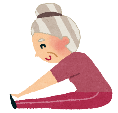 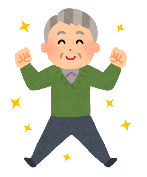 対象：65歳以上の紀宝町民の方（貯筋運動は全年齢対象）※新型コロナ感染症対策として、時間変更やグループ分けをしています。詳しくはみらい健康課までお問合せください。お問合せ先：紀宝町役場みらい健康課　　　電話　０７３５－３３－０３５５事業名曜日時間場所内容貯筋運動自主活動毎週金曜日①13:30～14:20②14:30～15:20神内構造改善センター腹筋と下肢筋力をつけるための筋力トレーニングを行います。椅子に座ってできる簡単な運動です。（一部会場で、貯筋マイスターによる指導あり）貯筋運動自主活動第2・4月曜日9:30～10:30大里多目的集会施設腹筋と下肢筋力をつけるための筋力トレーニングを行います。椅子に座ってできる簡単な運動です。（一部会場で、貯筋マイスターによる指導あり）貯筋運動自主活動※各会場の曜日、時間についてはお問合せください。※各会場の曜日、時間についてはお問合せください。中村多目的集会施設　　　　　　　　　　　　　　　　　　　　　　　　　　上地多目的集会施設　　　　　　　　　　　　　　　　　　　　　　　　　　　　　　　　鮒田改善センター　　　　　　　　　　　　　　　　　　　　　　　　　　　　　　　　　　上野農事集会所　　　　　　　　　　　　　　　　　　　　　　　　　　　　　　　茶屋地改善センター　　　　　　　　　　　　　　　　　　　　　　　　　　　　　　　　　　　　　　　　　　　　　　鵜殿福祉センター　　　　　　　　　　　　　　　　　　　　　　　　　　　　　　　　　　鵜殿地域交流センター　　　　　　　　　　　　　　　　　　　　　　　　　　　　　　　　　　　　　ふれあい会館　　　　　　　　　　　　　　　　　　　　　　井内青年クラブ腹筋と下肢筋力をつけるための筋力トレーニングを行います。椅子に座ってできる簡単な運動です。（一部会場で、貯筋マイスターによる指導あり）ボールを使った健康運動教室第１木曜日①9:30～10:30②10:30～11:30鵜殿地域交流センター健康運動指導士の指導による、小さなボールを使った転倒予防体操とストレッチ体操を行います。成川下地以外の場所は、ヨガマットが必要です。ボールを使った健康運動教室第２木曜日10:00～11:00中村多目的集会施設健康運動指導士の指導による、小さなボールを使った転倒予防体操とストレッチ体操を行います。成川下地以外の場所は、ヨガマットが必要です。ボールを使った健康運動教室第３木曜日10:00～11:00平尾井生産活動センター健康運動指導士の指導による、小さなボールを使った転倒予防体操とストレッチ体操を行います。成川下地以外の場所は、ヨガマットが必要です。ボールを使った健康運動教室第４木曜日10:00～11:00井田公民館健康運動指導士の指導による、小さなボールを使った転倒予防体操とストレッチ体操を行います。成川下地以外の場所は、ヨガマットが必要です。ボールを使った健康運動教室第３水曜日10:00～11:00成川生活改善センター（下地）健康運動指導士の指導による、小さなボールを使った転倒予防体操とストレッチ体操を行います。成川下地以外の場所は、ヨガマットが必要です。プールを利用した介護予防事業水中ウォーキング毎週水曜日11:00～15:00頃ピーアップ新宮ピーアップ新宮の温水プールを利用し、ひざへの負担が少ない水中ウォーキングを行います。※1人月1回の利用、昼食付き、自己負担1,000円。最寄りのバス停まで送迎があります。スマイルヨガ毎週月曜日10:45～11:45はぐくみの森スマイルヨガ毎週火曜日10:45～11:45Ｒ４．９～Ｒ５．１金→火に変更鵜殿福祉センター(多機能室)高齢者向けのゆったりヨガで、こころと身体のリフレッシュを図ります。スマイルヨガ毎週木曜日10:45～11:45生涯学習センター(練習室)高齢者向けのゆったりヨガで、こころと身体のリフレッシュを図ります。きほうまちかどエクササイズ第１・２・３・（５）金曜日①9:15～10:15②10:30～11:30神内福祉センター(交流室)認知機能の維持向上に効果があると検証された『音楽体操』をヤマハ音楽振興会専任トレーナー指導のもと行います。（三重大学･ヤマハ音楽振興会･紀宝町･御浜町の４者共同事業）きほうまちかどエクササイズ第１・２・４（３・５）水曜日10:30～11:30まなびの郷認知機能の維持向上に効果があると検証された『音楽体操』をヤマハ音楽振興会専任トレーナー指導のもと行います。（三重大学･ヤマハ音楽振興会･紀宝町･御浜町の４者共同事業）いきいき百歳体操毎週月曜日8:00～9:00阪松原生活改善センターＤＶＤを見ながらゆっくり行う体操です。　　　　　　　　　　　　　　　　　　　　　　　　　　　　　　　　　　紀南病院理学療法士によるグループでの指導が受けられます。※中村では、貯筋運動も実施いきいき百歳体操第１・２・４・（５）水曜日10:00～11:00成川生活改善センター（下地）ＤＶＤを見ながらゆっくり行う体操です。　　　　　　　　　　　　　　　　　　　　　　　　　　　　　　　　　　紀南病院理学療法士によるグループでの指導が受けられます。※中村では、貯筋運動も実施いきいき百歳体操毎週火曜日9:30～10:30桐原生活改善センターＤＶＤを見ながらゆっくり行う体操です。　　　　　　　　　　　　　　　　　　　　　　　　　　　　　　　　　　紀南病院理学療法士によるグループでの指導が受けられます。※中村では、貯筋運動も実施いきいき百歳体操第１・３水曜日9:30～10:30飯盛多目的集会所ＤＶＤを見ながらゆっくり行う体操です。　　　　　　　　　　　　　　　　　　　　　　　　　　　　　　　　　　紀南病院理学療法士によるグループでの指導が受けられます。※中村では、貯筋運動も実施いきいき百歳体操毎週火曜日10:00～11:00中村多目的集会所ＤＶＤを見ながらゆっくり行う体操です。　　　　　　　　　　　　　　　　　　　　　　　　　　　　　　　　　　紀南病院理学療法士によるグループでの指導が受けられます。※中村では、貯筋運動も実施まちかどエクササイズ（チェア）第１・２・４（３・５）水曜日9:15～10:15まなびの郷椅子を利用したまちかどエクササイズのチェア版。足腰にやさしい音楽体操です。地区別送迎等企画あり。まちかどエクササイズ（チェア）第１・２・３（４・５）金曜日9:15～10:15大里多目的集会施設椅子を利用したまちかどエクササイズのチェア版。足腰にやさしい音楽体操です。地区別送迎等企画あり。スポーツボイス第１・３火曜日①9:30～10:30②10:45～11:45まなびの郷音楽に合わせて声を出す全身運動、口腔、嚥下、呼吸機能向上の効果が期待できます。